Примерный план работы советника руководителя по воспитательной работе и работе с детскими общественными объединениями по месяцам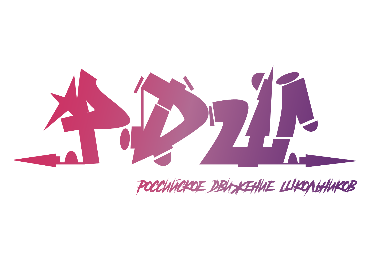 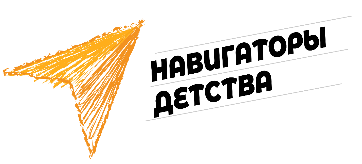 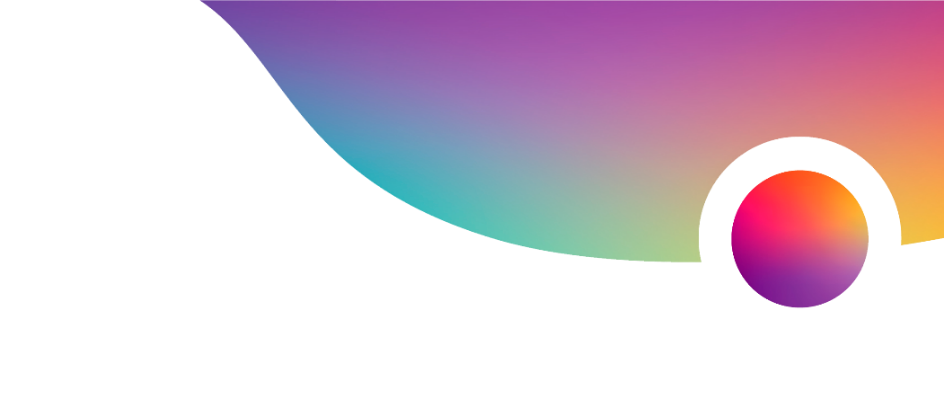 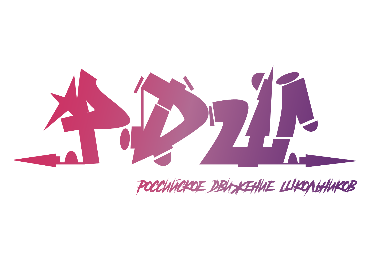 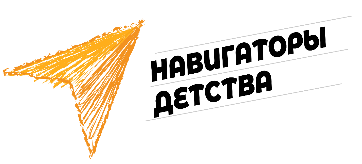 I месяцАдминистративная работа2. Информационно-просветительская работа3. Педагогическая работа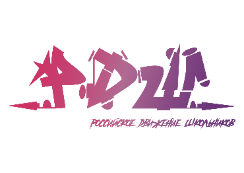 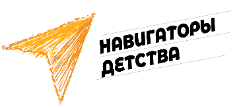 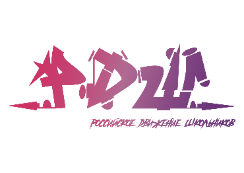 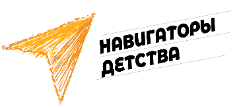 Подготовка отчетной, аналитической документации, повышение квалификацииII месяцАдминистративная работа2. Информационно-просветительская работа3. Педагогическая работаПодготовка отчетной, аналитической документации, повышение квалификацииIII месяцАдминистративная работаИнформационно-просветительская работаПедагогическая работа4. Подготовка отчетной, аналитической документации, повышение квалификацииIV месяцАдминистративная работа2. Информационно-просветительская работаПедагогическая работаПодготовка отчетной, аналитической документации, повышение квалификации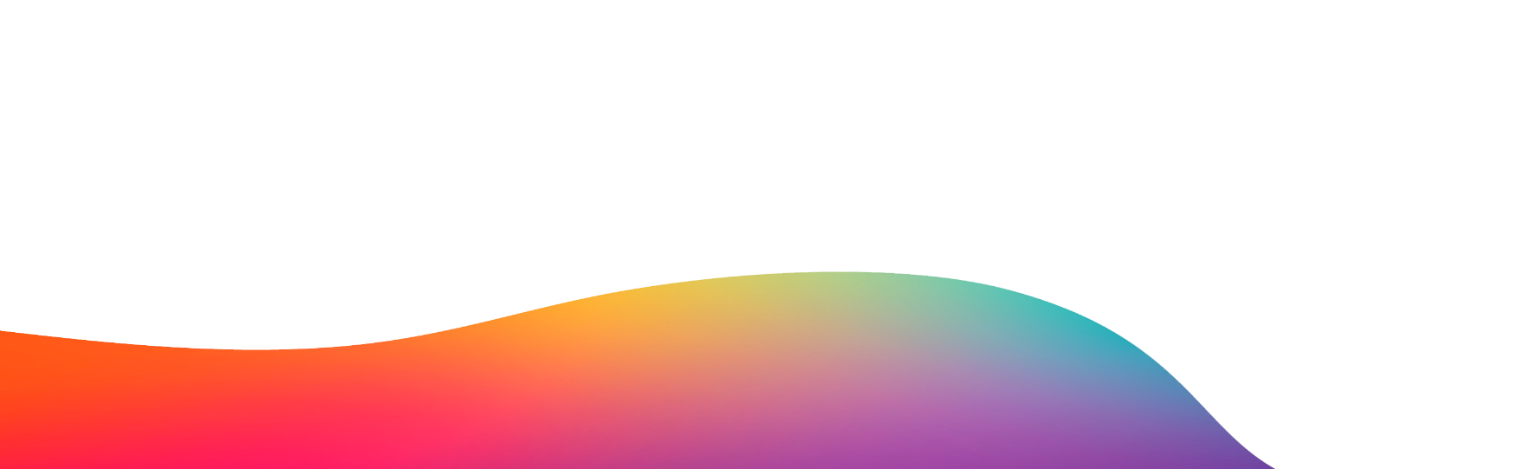 №ДатаСодержание деятельностиЦелевая категорияЦель деятельностиСоисполнителиОтметка о выполнении1.Знакомство с педагогическим коллективомПедагогические работникиУстановление контакта с педагогамиАдминистрация 2Изучение программы воспитания ООАдминистрацияЗнакомство с воспитательной системой ООАдминистрация3.Участие в административных совещанияхАдминистрацияИзучение системы управления в ООАдминистрация4Участие в рабочей группе по созданию штаба воспитательной работы ООПедагогические работникиФормирование педагогического актива по вопросам воспитанияАдминистрацияПедагогические работники5.Участие в методических мероприятиях ОО для педагоговПедагогические работникиЗнакомство с системой методической работы в ООАдминистрацияПедагогические работники№ДатаСодержание деятельностиЦелевая категорияЦель деятельностиСоисполнителиОтметка о выполнении1.Знакомство с классными руководителями, участие в мероприятиях, проводимых для классных руководителей ООПедагогические работникиУстановление контакта с классными руководителямиАдминистрация2Встречи с педагогамиПедагогические работники Установление контакта, доверительных отношений, изучение образовательных потребностей Администрация 3.Знакомство с детским активом ОООбучающиеся Установление контакта, доверительных отношенийАдминистрация, классные руководители4.Знакомство с родителями обучающихся через родительские собрания, классные комитетыРодители обучающихсяИзучение особенностей взаимодействия ОО с родителями обучающихся Классные руководители№ДатаСодержание деятельностиЦелевая категорияЦель деятельностиСоисполнителиОтметка о выполнении1.Участие в воспитательных мероприятиях, проводимых ОООбучающиесяИзучение воспитательных ресурсов ООАдминистрацияКлассные руководители2Знакомство с представителями муниципальных общественных детских и юношеских организаций, оьбъединенийУчастники образовательных отношенийИзучение воспитательных ресурсов Муниципальный координатор3.Участие в совместных мероприятиях с муниципальными общественными детскими и юношескими организациями, объединениямиОбучающиесяУстановление контакта, изучение особенностей организации совместных мероприятийМуниципальный координатор№ДатаСодержание деятельностиЦелевая категорияЦель деятельностиСоисполнителиОтметка о выполнении1.Участие в рабочих совещаниях, мероприятиях, проводимых муниципальными координаторамиСоветник руководителя по воспитанию и работе с детскими общественными объединениямиАдаптация к профессиональной деятельностиМуниципальный координатор№ДатаСодержание деятельностиЦелевая категорияЦель деятельностиСоисполнителиОтметка о выполнении1.Участие в административных совещанияхАдминистрацияЗнакомство с системой управления ОО, организацией образовательного процессаАдминистрация2Изучение рабочих программ дополнительного образования, реализуемых в ООПедагогические работникиЗнакомство с воспитательной системой ООАдминистрацияПедагогические работники3.Участие в планировании работы штаба воспитательной работы ООПедагогические работникиВключение в планирование воспитательной работыПедагогические работники4.Участие в заседаниях методического объединения педагоговПедагогические работникиИзучение профессиональной компетентности педагогов в области воспитанияАдминистрацияПедагогические работники5.Участие в методических мероприятиях ОО для педагоговПедагогические работникиИзучение методической системы работы ООАдминистрацияПедагогические работники6.Знакомство с социальными партнерами ООУчастники образовательных отношенийИзучение воспитательных ресурсов социальных институтов, установление контактов Администрация7.Участие в рабочих совещаниях, мероприятиях, проводимых муниципальными общественными детскими и юношескими организациямиУчастники образовательных отношенийУстановление контакта, изучение деятельности общественных организацийМуниципальный координатор8.Изучение образовательных запросов обучающихся, родителейОбучающиеся, родителиИзучение возможности учета образовательных потребностей в воспитательной работе ООАдминистрацияПедагогические работники№ДатаСодержание деятельностиЦелевая категорияЦель деятельностиСоисполнителиОтметка о выполнении1.Знакомство с родителями обучающихся через родительские собрания, классные комитетыРодители обучающихсяЗнакомство с родителями обучающиеся, изучение работы классных руководителей Администрация2.Участие в заседаниях родительских комитетов, советов как общешкольных, так и классныхРодители обучающихсяИзучение проблем семейного и общественного воспитания Классные руководители3.Изучение контента в социальных сетях, сайта ООУчастники образовательных отношенийАнализ информационного  воспитательного контента АдминистрацияПедагогические работники4.Знакомство (отбор желающих) со школьной медиа- службой. ОбучающиесяАнализ информационного  воспитательного контента АдминистрацияПедагогические работники№ДатаСодержание деятельностиЦелевая категорияЦель деятельностиСоисполнителиОтметка о выполнении1.Знакомство с детьми группы рискаОбучающиесяУстановление контакта, изучение системы воспитательной работыКлассные руководители2Знакомство с детьми, находящимися в трудной жизненной ситуацииОбучающиесяУстановление контакта, изучение социальных условийКлассные руководители3.Планирование и организация работы детского актива ОООбучающиеся Включение в воспитательную систему ООКлассные руководители4Участие в воспитательных мероприятиях, проводимых ОООбучающиесяВключение в воспитательную систему ООКлассные руководители5.Совместная организация мероприятия ДЕДОбучающиесяВключение обучающихся, педагогов в совместную деятельностьАдминистрацияКлассные руководители6.Совместная подготовка к участию обучающихся в конкурсахОбучающиесяВключение обучающихся, педагогов в совместную деятельностьАдминистрацияКлассные руководители7.Подготовка и проведение классных мероприятийОбучающиесяУстановление контакта с обучающимися, педагогамиАдминистрацияКлассные руководители№ДатаСодержание деятельностиЦелевая категорияЦель деятельностиСоисполнителиОтметка о выполнении1.Участие в рабочих совещаниях, мероприятиях, проводимых муниципальными координаторамиСоветник руководителя по воспитанию и работе с детскими общественными объединениямиАдаптация к профессиональной деятельностиМуниципальный координатор№ДатаСодержание деятельностиЦелевая категорияЦель деятельностиСоисполнителиОтметка о выполнении1.Изучение планов работы классных руководителейПедагогические работникиИзучение воспитательной системы ООАдминистрация2Участие в административных совещанияхАдминистрацияИзучение административной системы управленияАдминистрацияПедагогические работники3.Участие в работе штаба по воспитательной работе по разработке Рабочей программы воспитанияПедагогические работникиСовместное планированиеАдминистрацияПедагогические работники4.Изучение локальных актов ОО по организации воспитательной работыАдминистрацияИзучение делопроизводства, системы управленияАдминистрация5.Участие в обсуждении взаимодействия с другими социальными институтами по реализации воспитательной работыАдминистрацияПедагогические работникиВключение родителей обучающихся в формирование образовательных запросов, реализацию воспитательной деятельностиАдминистрация6.Изучение рабочих программ внеурочной деятельностиПедагогические работникиИзучение воспитательной системы ООАдминистрация7.Формулирование и обсуждение предложений в план воспитательной работыПедагогические работникиФормирование (корректировка)воспитательной системы ООАдминистрация№ДатаСодержание деятельностиЦелевая категорияЦель деятельностиСоисполнителиОтметка о выполнении1.Встречи с педагогами, родителями, обучающимисяУчастники образовательных отношенийУстановление доверительных контактов, изучение образовательных потребностей Администрация2Изучение контента в социальных сетях, сайта ОО, обсуждение с администрацией, педагогами предложений по ведению и наполнению контентаУчастники образовательных отношенийВыработка совместных решений Администрация 3.Участие в подготовке и проведении заседаний родительских комитетов, советов как общешкольных, так и классныхРодители обучающихсяИзучение проблем семейного и общественного воспитания Классные руководители4Участие в подготовке мероприятий для родителей обучающихсяРодители обучающихсяВыработка совместных решений Администрация 5.Участие в заседаниях методического объединения педагогов, подготовка и выступление по вопросам воспитанияПедагогические работникиВключение в методическую работы по проблемам воспитанияАдминистрация6. Участие в методических мероприятиях ОО для педагогов. Подготовка выступления по работе детских общественных организацийПедагогические работникиВключение в методическую работы по проблемам воспитанияАдминистрация7.Работа с активом классов по планированию и реализации детских инициативОбучающиесяПоддержка социальных инициатив обучающихся, привлечение к совместному планированию Классные руководители8Планирование работы с активом обучающихся школьной медиа службы (центра)ОбучающиесяФормирование позитивного воспитательного контента Администрация9.Создание группы (сообщества) обучающихся в социальных сетяхОбучающиесяФормирование позитивного воспитательного контента Администрация№ДатаСодержание деятельностиЦелевая категорияЦель деятельностиСоисполнителиОтметка о выполнении1.Знакомство с детьми группы рискаОбучающиесяУстановление контакта, изучение работы с этой категорией детейКлассные руководители2Проведение воспитательного мероприятия в рамках Дней единых действий РДШОбучающиесяСовместная деятельность с педагогами по организации воспитательной работыКлассные руководители3.Проведение воспитательных мероприятий по инициативе обучающихся в классахОбучающиесяПоддержка социальной инициативы и активности обучающихсяКлассные руководители4.Проведение мероприятий для обучающихся класса (параллели) по реализации проекта РДШОбучающиесяПоддержка социальной инициативы и активности обучающихся, включение в воспитательную систему мероприятий РДШКлассные руководители№ДатаСодержание деятельностиЦелевая категорияЦель деятельностиСоисполнителиОтметка о выполнении1.Участие в рабочих совещаниях, мероприятиях, проводимых муниципальными координаторамиСоветник руководителя по воспитанию и работе с детскими общественными объединениямиАдаптация к профессиональной деятельностиМуниципальный координатор№ДатаСодержание деятельностиЦелевая категорияЦель деятельностиСоисполнителиОтметка о выполнении1.Участие в подготовке и оформлении социального паспорта школы, взаимодействие с классными руководителями по оформлению социальных паспортов классов, обучающихсяАдминистрацияОпределение перспектив воспитательной работы АдминистрацияКлассные руководители2Участие в разработке Рабочей программы по воспитаниюПедагогические работникиРазработка рабочей программы по воспитанию, выработка совместных решенийАдминистрацияПедагогические работники3.Участие в обсуждении (на педагогическом совете, рабочих совещаниях) корректировки планов, рабочих программ по воспитанию с учетом Рабочей программы, мнений родителей, обучающихся.Педагогические работникиСовершенствование системы работы по воспитанию, выработка совместных решенийАдминистрацияПедагогические работники4.Участие в подготовке отчетов по воспитаниюАдминистрацияОпределение перспектив воспитательной работы на следующий годАдминистрация5.Участие в обсуждении взаимодействия с другими социальными институтами по реализации воспитательной работы, участие в проведении совместных мероприятий на следующий уч. годАдминистрацияВыработка плана совместных действийАдминистрация6.Участие в планировании классными руководителями работы с родителями обучающихся на следующий уч. годКлассные руководителиВыработка плана совместных действийАдминистрацияКлассные руководители7.Участие в планировании совместных мероприятий с другими социальными институтами, детскими и юношескими общественными организациями на следующий уч. годАдминистрацияВыработка плана совместных действийАдминистрация8.Участие в планировании мероприятий для детей группы риска, детей, находящихся в ТЖС на следующий уч. годАдминистрацияВыработка плана совместных действийАдминистрацияПедагогические работники9.Участие в планировании воспитательных мероприятий на следующий уч. год. Разработка плана воспитательной работыАдминистрацияВыработка плана совместных действийАдминистрацияПедагогические работники10.Формирование социального паспорта ОО, классов, обучающихсяАдминистрацияИзучение социальных условий, социального статуса обучающихсяКлассные руководители№ДатаСодержание деятельностиЦелевая категорияЦель деятельностиСоисполнителиОтметка о выполнении1.Изучение контента в социальных сетях, сайта ОО, обсуждение с администрацией, педагогами предложений по ведению и наполнению контента, «проба пера»Участники образовательных отношенийФормирование позитивного контента по воспитаниюАдминистрация2Встречи с педагогами, родителями, обучающимисяУчастники образовательных отношенийОказание адресной помощи педагогов в решении вопросов, связанных с воспитанием обучающихсяАдминистрация 3.Подготовка и проведение методической консультации для педагогов по проблемам воспитанияПедагогические работники Включение в методическую работы ООАдминистрация4.Подготовка и выступления на методическом мероприятии по вопросам деятельности детских общественных организаций, проектированию воспитательной работы на основе их содержанияПедагогические работникиВключение педагогов в совместную деятельностьАдминистрация5.Подготовка и размещение в СМИ, социальных сетях контента, подготовленного школьной медиа службойОбучающиесяФормирование позитивного медиапространства как ресурса воспитания в ООАдминистрация, педагогические работники№ДатаСодержание деятельностиЦелевая категорияЦель деятельностиСоисполнителиОтметка о выполнении1.Работа с активом обучающихся ОбучающиесяПланирование деятельности по подготовке мероприятий, корректировка планаКлассные руководителиПроведение мероприятий по инициативе обучающихсяОбучающиесяПоддержка социальной инициативы обучающихся, организация совместной деятельностиКлассные руководители2Проведение воспитательного мероприятия в рамках Дней единых действий РДШОбучающиесяВключение обучающихся в социально-активную полезную деятельностьКлассные руководители3.Проведение мероприятий по реализации проектов РДШ ОбучающиесяФормирование воспитательной среды, включение обучающихся в социально-активную полезную деятельностьАдминистрацияКлассные руководители4.Участие в работе летнего школьного лагеря (тематических смен, трудовых десантов обучающихся и т.п.)ОбучающиесяФормирование воспитательной среды, включение обучающихся в социально-активную полезную деятельностьАдминистрацияпедагоги 5.Подготовка и проведение мероприятий по инициативе обучающихся в параллели, уровнеОбучающиесяФормирование воспитательной среды, включение обучающихся в социально-активную полезную деятельностьАдминистрацияпедагоги №ДатаСодержание деятельностиЦелевая категорияЦель деятельностиСоисполнителиОтметка о выполнении1.Участие в рабочих совещаниях, мероприятиях, проводимых муниципальными координаторамиСоветник руководителя по воспитанию и работе с детскими общественными объединениямиАдаптация к профессиональной деятельностиМуниципальный координатор2. Взаимодействие с советниками руководителей по воспитательной работе других ОО муниципалитетаСоветник руководителя по воспитанию и работе с детскими общественными объединениямиИзучение опыта работы советниковМуниципальный координатор